УПРАВЛЕНИЕ ОБРАЗОВАНИЯ АДМИНИСТРАЦИИ ГОРОДА ОРЛАМУНИЦИПАЛЬНОЕ БЮДЖЕТНОЕ ОБЩЕОБРАЗОВАТЕЛЬНОЕ УЧРЕЖДЕНИЕ –ШКОЛА №51 ГОРОДА ОРЛАПРИЛОЖЕНИЕ К ООП ООО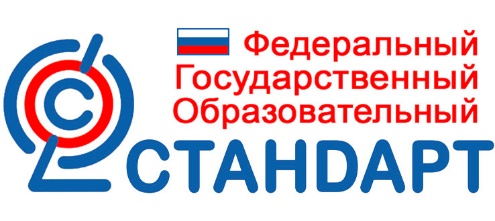 РАБОЧАЯ ПРОГРАММАУЧЕБНОГО ПРЕДМЕТА«БИОЛОГИЯ»базовый уровень основного общего образования10-11 классыСОДЕРЖАНИЕ ПРОГРАММЫ1. Планируемые результаты освоения учебного предмета2. Содержание учебного предмета3. Тематическое планированиеРабочая программа составлена с использованием материалов ФГОС ООО, Примернойпрограммы по биологии для общеобразовательных учреждений и программ автораСивоглазов В.И., Агафонова И,Б., Захарова Е.Т.  Предметная линия УМК.Планируемые результаты освоения учебного предметаВ результате изучения учебного предмета «Биология» на уровне среднего общего образования:Выпускник на базовом уровне научится:раскрывать на примерах роль биологии в формировании современной научной картины мира и в практической деятельности людей;понимать и описывать взаимосвязь между естественными науками: биологией, физикой, химией; устанавливать взаимосвязь природных явлений;понимать смысл, различать и описывать системную связь между основополагающими биологическими понятиями: клетка, организм, вид, экосистема, биосфера;использовать основные методы научного познания в учебных биологических исследованиях, проводить эксперименты по изучению биологических объектов и явлений, объяснять результаты экспериментов, анализировать их, формулировать выводы;формулировать гипотезы на основании предложенной биологической информации и предлагать варианты проверки гипотез;сравнивать биологические объекты между собой по заданным критериям, делать выводы и умозаключения на основе сравнения;обосновывать единство живой и неживой природы, родство живых организмов, взаимосвязи организмов и окружающей среды на основе биологических теорий;приводить примеры веществ основных групп органических соединений клетки (белков, жиров, углеводов, нуклеиновых кислот);распознавать клетки (прокариот и эукариот, растений и животных) по описанию, на схематических изображениях; устанавливать связь строения и функций компонентов клетки, обосновывать многообразие клеток;распознавать популяцию и биологический вид по основным признакам;описывать фенотип многоклеточных растений и животных по морфологическому критерию;объяснять многообразие организмов, применяя эволюционную теорию;классифицировать биологические объекты на основании одного или нескольких существенных признаков (типы питания, способы дыхания и размножения, особенности развития);объяснять причины наследственных заболеваний;выявлять изменчивость у организмов; объяснять проявление видов изменчивости, используя закономерности изменчивости; сравнивать наследственную и ненаследственную изменчивость;выявлять морфологические, физиологические, поведенческие адаптации организмов к среде обитания и действию экологических факторов;составлять схемы переноса веществ и энергии в экосистеме (цепи питания);приводить доказательства необходимости сохранения биоразнообразия для устойчивого развития и охраны окружающей среды;оценивать достоверность биологической информации, полученной из разных источников, выделять необходимую информацию для использования ее в учебной деятельности и решении практических задач;представлять биологическую информацию в виде текста, таблицы, графика, диаграммы и делать выводы на основании представленных данных;оценивать роль достижений генетики, селекции, биотехнологии в практической деятельности человека и в собственной жизни;объяснять негативное влияние веществ (алкоголя, никотина, наркотических веществ) на зародышевое развитие человека;объяснять последствия влияния мутагенов;объяснять возможные причины наследственных заболеваний.Выпускник на базовом уровне получит возможность научиться:давать научное объяснение биологическим фактам, процессам, явлениям, закономерностям, используя биологические теории (клеточную, эволюционную), учение о биосфере, законы наследственности, закономерности изменчивости;характеризовать современные направления в развитии биологии; описывать их возможное использование в практической деятельности;сравнивать способы деления клетки (митоз и мейоз);решать задачи на построение фрагмента второй цепи ДНК по предложенному фрагменту первой, иРНК (мРНК) по участку ДНК;решать задачи на определение количества хромосом в соматических и половых клетках, а также в клетках перед началом деления (мейоза или митоза) и по его окончании (для многоклеточных организмов);решать генетические задачи на моногибридное скрещивание, составлять схемы моногибридного скрещивания, применяя законы наследственности и используя биологическую терминологию и символику;устанавливать тип наследования и характер проявления признака по заданной схеме родословной, применяя законы наследственности;оценивать результаты взаимодействия человека и окружающей среды, прогнозировать возможные последствия деятельности человека для существования отдельных биологических объектов и целых природных сообществ.Учебно-методическая литература.Биология. Общая биология. Базовый уровень.10 класс. Авт. В.И. Сивоглазов, И.Б. Агафонова, Е.Т. Захарова М.: Вертикаль, Дрофа. 2014 г.Биология. Общая биология. Базовый уровень.11 класс. Авт. В.И. Сивоглазов, И.Б. Агафонова, Е.Т. Захарова М.: Вертикаль, Дрофа. – 2013СОДЕРЖАНИЕ ПРОГРАММЫ УЧЕБНОГО КУРСА ПО БИОЛОГИИДЛЯ 10 -11 КЛ.Биология как комплекс наук о живой природеБиология как комплексная наука, методы научного познания, используемые в биологии. Современные направления в биологии. Роль биологии в формировании современной научной картины мира, практическое значение биологических знаний.Биологические системы как предмет изучения биологии.Структурные и функциональные основы жизниМолекулярные основы жизни. Неорганические вещества, их значение. Органические вещества (углеводы, липиды, белки, нуклеиновые кислоты, АТФ) и их значение. Биополимеры. Другие органические вещества клетки. Нанотехнологии в биологии.Цитология, методы цитологии. Роль клеточной теории в становлении современной естественно-научной картины мира. Клетки прокариот и эукариот. Основные части и органоиды клетки, их функции.Вирусы – неклеточная форма жизни, меры профилактики вирусных заболеваний.Жизнедеятельность клетки. Пластический обмен. Фотосинтез, хемосинтез. Биосинтез белка. Энергетический обмен. Хранение, передача и реализация наследственной информации в клетке. Генетический код. Ген, геном. Геномика. Влияние наркогенных веществ на процессы в клетке.Клеточный цикл: интерфаза и деление. Митоз и мейоз, их значение. Соматические и половые клетки.ОрганизмОрганизм — единое целое.Жизнедеятельность организма. Регуляция функций организма, гомеостаз.Размножение организмов (бесполое и половое). Способы размножения у растений и животных. Индивидуальное развитие организма (онтогенез). Причины нарушений развития. Репродуктивное здоровье человека; последствия влияния алкоголя, никотина, наркотических веществ на эмбриональное развитие человека. Жизненные циклы разных групп организмов.Генетика, методы генетики. Генетическая терминология и символика. Законы наследственности Г. Менделя. Хромосомная теория наследственности. Определение пола. Сцепленное с полом наследование.Генетика человека. Наследственные заболевания человека и их предупреждение. Этические аспекты в области медицинской генетики.Генотип и среда. Ненаследственная изменчивость. Наследственная изменчивость. Мутагены, их влияние на здоровье человека.Доместикация и селекция. Методы селекции. Биотехнология, ее направления и перспективы развития. Биобезопасность.Теория эволюцииРазвитие эволюционных идей, эволюционная теория Ч. Дарвина. Синтетическая теория эволюции. Свидетельства эволюции живой природы. Микроэволюция и макроэволюция. Вид, его критерии. Популяция – элементарная единица эволюции. Движущие силы эволюции, их влияние на генофонд популяции. Направления эволюции.Многообразие организмов как результат эволюции. Принципы классификации, систематика.Развитие жизни на ЗемлеГипотезы происхождения жизни на Земле. Основные этапы эволюции органического мира на Земле.Современные представления о происхождении человека. Эволюция человека (антропогенез). Движущие силы антропогенеза. Расы человека, их происхождение и единство.Организмы и окружающая средаПриспособления организмов к действию экологических факторов. Биогеоценоз. Экосистема. Разнообразие экосистем. Взаимоотношения популяций разных видов в экосистеме. Круговорот веществ и поток энергии в экосистеме. Устойчивость и динамика экосистем. Последствия влияния деятельности человека на экосистемы. Сохранение биоразнообразия как основа устойчивости экосистемы.Структура биосферы. Закономерности существования биосферы. Круговороты веществ в биосфере.Глобальные антропогенные изменения в биосфере. Проблемы устойчивого развития.Перспективы развития биологических наук.Тематическое планированиеТематическое планирование№ урокаНаименование разделов, темКоличество часовДата прохождения материалаДата прохождения материалаКорректировка (причины корректировки)№ урокаНаименование разделов, темКоличество часовПо плануФактическиКорректировка (причины корректировки)№ урокаНаименование разделов, темКоличество часов1010Корректировка (причины корректировки)Глава 1. Биология как наука. Методы научного познания (4 ч.)Глава 1. Биология как наука. Методы научного познания (4 ч.)Глава 1. Биология как наука. Методы научного познания (4 ч.)Глава 1. Биология как наука. Методы научного познания (4 ч.)Глава 1. Биология как наука. Методы научного познания (4 ч.)Глава 1. Биология как наука. Методы научного познания (4 ч.) Краткая история развития биологии. Методы биологии 1 Сущность жизни исвойства живого 1 Уровни организацииживой материи. Методыбиологии.1Зачет №1 по теме:  Биология как наука. Методы научного познанияГлава 2. Клетка (11 ч.)Глава 2. Клетка (11 ч.)Глава 2. Клетка (11 ч.)Глава 2. Клетка (11 ч.)Глава 2. Клетка (11 ч.)Глава 2. Клетка (11 ч.) История изучения клетки. Клеточная теория 1  Химический состав клетки. Неорганические вещества16  Органические вещества. Липиды и углеводы17 Органические вещества. Белки  18 Органические вещества. Нуклеиновые кислоты   19Эукариотическая клетка. Цитоплазма. Органоиды цитоплазмыП/р №1 «Сравнение строения клеток растений, животных»110Клеточное ядро. Хромосомы 111Прокариотическая клетка112  Реализация наследственной информации  в клетке113 Неклеточные формы жизни. Вирусы 114Зачет №2 по теме «Клетка»    1Глава 3 Организм (20 ч. )Глава 3 Организм (20 ч. )Глава 3 Организм (20 ч. )Глава 3 Организм (20 ч. )Глава 3 Организм (20 ч. )Глава 3 Организм (20 ч. )15 Многообразие организмов116   Обмен веществ и энергии. Энергетический обмен117 Пластический обмен. Фотосинтез118 Деление клетки. Митоз 119 Размножение: бесполое и половое  120 Образование половых клеток. Мейоз121Оплодотворение122Индивидуальное развитие организмов 123  Онтогенез человека124  Генетика – наука о закономерностях наследственности и изменчивости125 Моногибридное скрещивание 126Дигибридное скрещивание127 Хромосомная теория наследственности. Сцепленное наследование128 Современные представления о гене и геноме1 29  Генетика пола130  Изменчивость: наследственная и ненаследственная131  Генетика и здоровье человека1 32Селекция: основные методы и достижения 1 33 Биотехнология: достижения и перспективы развития1 34  Зачет №3 «Организм»135 Итоговый урок.1№ урокаНаименование разделов, темКоличество часовДата прохождения материалаДата прохождения материалаКорректировка (причины корректировки)№ урокаНаименование разделов, темКоличество часовПо плануФактическиКорректировка (причины корректировки)№ урокаНаименование разделов, темКоличество часов1111Корректировка (причины корректировки)  Раздел 1. Вид (21ч)Тема 1.1. История эволюционных идей (4ч)  Раздел 1. Вид (21ч)Тема 1.1. История эволюционных идей (4ч)  Раздел 1. Вид (21ч)Тема 1.1. История эволюционных идей (4ч)  Раздел 1. Вид (21ч)Тема 1.1. История эволюционных идей (4ч)  Раздел 1. Вид (21ч)Тема 1.1. История эволюционных идей (4ч)  Раздел 1. Вид (21ч)Тема 1.1. История эволюционных идей (4ч) Развитие биологии в додарвинский период. Работы К.Линнея1 Эволюционная теория Ж. Б. Ламарка1   Предпосылки  развития Ч. Дарвина 1 Эволюционная теория Ч. Дарвина1Тема 1.2. Современное эволюционное учение (9ч)Тема 1.2. Современное эволюционное учение (9ч)Тема 1.2. Современное эволюционное учение (9ч)Тема 1.2. Современное эволюционное учение (9ч)Тема 1.2. Современное эволюционное учение (9ч)Тема 1.2. Современное эволюционное учение (9ч) Вид. Критерии и структура16 Популяция – структурная единица вида и эволюции17  Факторы эволюции18   Естественный отбор – главная движущая сила эволюции19 Адаптации организмов к условиям обитания110Видообразование111 Сохранение многообразия видов112 Доказательства эволюции органического мира113 Зачет №1 «Основные закономерности эволюции»1Тема 1.3. Происхождение жизни на Земле (3ч)Тема 1.3. Происхождение жизни на Земле (3ч)Тема 1.3. Происхождение жизни на Земле (3ч)Тема 1.3. Происхождение жизни на Земле (3ч)Тема 1.3. Происхождение жизни на Земле (3ч)Тема 1.3. Происхождение жизни на Земле (3ч)14 Развитие представлений о происхождении жизни на Земле 115 Современные представления о возникновении жизниП/р №1 «Анализ и оценка различных гипотез происхождения жизни»116  Развитие жизни на Земле1Тема 1.4. Происхождение человека (5ч)Тема 1.4. Происхождение человека (5ч)Тема 1.4. Происхождение человека (5ч)Тема 1.4. Происхождение человека (5ч)Тема 1.4. Происхождение человека (5ч)Тема 1.4. Происхождение человека (5ч)17 Гипотезы происхождения человекаП/р №2 «Анализ и оценка различных гипотез происхождения человека»118 Положение человека в системе животного мира119 Эволюция человека 120Человеческие расы 121 Зачет №2 «Происхождение человека»1Раздел 2. Экосистемы (12 ч)Тема 2.1. Экологические факторы (3ч)Раздел 2. Экосистемы (12 ч)Тема 2.1. Экологические факторы (3ч)Раздел 2. Экосистемы (12 ч)Тема 2.1. Экологические факторы (3ч)Раздел 2. Экосистемы (12 ч)Тема 2.1. Экологические факторы (3ч)Раздел 2. Экосистемы (12 ч)Тема 2.1. Экологические факторы (3ч)Раздел 2. Экосистемы (12 ч)Тема 2.1. Экологические факторы (3ч)22 Организм и среда. Экологические факторы123 Абиотические факторы среды124 Биотические факторы среды125  Структура экосистем 1Тема 2.2. Структура экосистем (4ч)Тема 2.2. Структура экосистем (4ч)Тема 2.2. Структура экосистем (4ч)Тема 2.2. Структура экосистем (4ч)Тема 2.2. Структура экосистем (4ч)Тема 2.2. Структура экосистем (4ч)26 Пищевые связи. Круговорот веществ и энергии в экосистемахП/р №3 «Составление схем передачи веществ (цепей питания)»127 Причины устойчивости и смены экосистемП/р №4  «Решение экологических задач»128  Влияние человека на экосистемыП/р №5 «сравнительная характеристика природных экосистем агроэкосистем своей местности»1Тема 2.3. Биосфера – глобальная экосистема (2ч)Тема 2.3. Биосфера – глобальная экосистема (2ч)Тема 2.3. Биосфера – глобальная экосистема (2ч)Тема 2.3. Биосфера – глобальная экосистема (2ч)Тема 2.3. Биосфера – глобальная экосистема (2ч)Тема 2.3. Биосфера – глобальная экосистема (2ч) 29 Биосфера – глобальная экосистема130 Роль живых организмов  биосфере1Тема 2.4.  Биосфера и человек (3ч+ 1ч на заключительный урок)Тема 2.4.  Биосфера и человек (3ч+ 1ч на заключительный урок)Тема 2.4.  Биосфера и человек (3ч+ 1ч на заключительный урок)Тема 2.4.  Биосфера и человек (3ч+ 1ч на заключительный урок)Тема 2.4.  Биосфера и человек (3ч+ 1ч на заключительный урок)Тема 2.4.  Биосфера и человек (3ч+ 1ч на заключительный урок)31  Основные экологические проблемы современности, пути их решенияП/р № 6 (1 часть)«Анализ и оценка глобальных экологических проблем и путей их решения»1 32 Основные экологические проблемы современности, пути их решенияП/р № 6 (2 часть)«Анализ и оценка глобальных экологических проблем и путей их решения»1 33  Зачет №3 «Экосистема»1 34 Роль биологии в будущем135 Итоговый урок.1